МЕСТНАЯ АДМИНИСТРАЦИЯ СЕЛЬСКОГО ПОСЕЛЕНИЯ ТАШЛЫ-ТАЛА ЛЕСКЕНСКОГО                                МУНИЦИПАЛЬНОГО РАЙОНА КАБАРДИНО-БАЛКАРСКОЙ РЕСПУБЛИКИПОСТАНОВЛЕНИЕот 12.01.2018                                      № 1-Б                                  с.Ташлы-ТалаОб утверждении порядка направленияуведомления о предоставлениииных межбюджетных трансфертов,имеющих целевое назначение,из  бюджета сельского поселения Ташлы-ТалаЛескенского районаНа основании пункта 2.1 статьи 219 Бюджетного кодекса Российской Федерации и приказа  Министерства финансов Российской Федерации от 29.11.2017 № 213н «Об утверждении формы уведомления о предоставлении субсидии, субвенции и иного межбюджетного трансферта,  имеющего целевое назначение, и порядка его направления при предоставлении межбюджетных трансфертов, имеющих целевое назначение, из федерального бюджета»постановляю:1.Утвердить порядок направления уведомления о предоставлении иных межбюджетных трансфертов, имеющих целевое назначение из  бюджета сельского поселения Ташлы-Тала согласно приложению к настоящему приказу.2. Настоящее постановление применяется при исполнении бюджета Сельского поселения Ташлы-Тала , начиная с бюджета на 2020 год и на плановый период 2021 и 2022 годов.	3. Контроль за исполнением настоящего постановления оставляю за собой.Глава администрациисельского поселения Ташлы-Тала                                                     Б.М.Токуев                                                                              Постановление вносит:                                                                              Сектор экономики и финансов Приложение к постановлениюот  12.01.2018   № 1-БПОРЯДОКнаправления уведомления о предоставлении иных межбюджетных трансфертов, имеющих целевое назначение, из  бюджета сельского поселения Ташлы-Тала1.Настоящий порядок разработан в соответствии с пунктом 2.1 статьи 219 Бюджетного кодекса Российской Федерации  и устанавливает правила направления уведомления о предоставлении из бюджета сельского поселения Ташлы-Тала иных межбюджетных трансфертов, имеющих целевое назначение (далее -Уведомление) финансовому отделу администрации  Лескенского района.	2. Форма Уведомления установлена приказом Министерства финансов Российской Федерации от 29.11.2017 г. № 213н «Об утверждении формы уведомления о предоставлении субсидии, субвенции и иного  межбюджетного трансферта, имеющего  целевое назначение, и порядка его направления при предоставлении межбюджетных трансфертов, имеющих целевое назначение, из федерального бюджета ».	3.Формирование Уведомлений осуществляется  начальником сектора экономики и финансов администрации сельского поселения Ташлы-Тала с использованием  Единой автоматизированной системы управления общественными финансами в Кабардино-Балкарской Республике.4.Уведомление направляется по системе электронного документооборота и делопроизводства «Дело» начальником сектора экономики и финансов Администрации сельского поселения Ташлы-Тала   финансовому отделу администрации Лескенского района и главным распорядителям средств районного бюджета (в целях информирования):- в течении пяти рабочих дней со дня вступления в силу решения о бюджете на текущий финансовый год и плановый период (решения о внесении изменений в бюджет на текущий финансовый год и плановый период).КЪЭБЭРДЕЙ-БАЛКЪЭР РЭСПУБЛИКЭМ И ЛЭСКЭН МУНИЦИПАЛЬНЭ КУЕЙМ ЩЫЩ ТАШЛЫ-ТАЛА    КЪУАЖЭМ И ЩIЫПIЭ АДМИНИСТРАЦЭ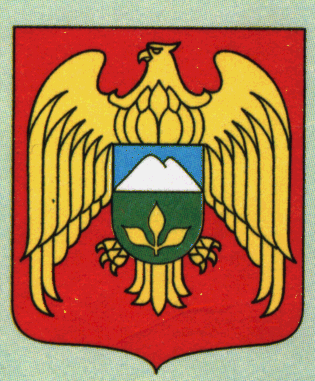 КЪАБАРТЫ-МАЛКЪАР ЕСПУБЛИКАНЫ ЛЕСКЕН МУНИЦИПАЛЬНЫЙ РАЙОНУНУ ТАШЛЫ-ТАЛА ЭЛ ПОСЕЛЕНИЯСЫНЫ ЖЕР-ЖЕРЛИ АДМИНИСТРАЦИЯСЫ361374, КБР, Лескенский муниципальный район,                                      с.п. Ташлы-Тала, ул. Ленина, 38. www.adm-tt.ru                                                                                                        тел/факс  8(86639) 9-67-33                         e-mail: tashli-tala@mail.ru                                                                                                                                                                                  